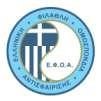 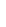 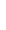 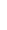 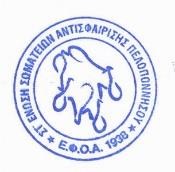 Ημερομηνία: 24/2/2020ΠΡΟΚΗΡΥΞΗ   OPEN E-3 ΠΡΩΤΑΘΛΗΜΑΤΟΣ 10ης ΕΒΔΟΜΑΔΑΣ   ΣΤ’ ΕΝΩΣΗΣΟ.Α. ΞΥΛΟΚΑΣΤΡΟΥ – Ο.Α. ΚΟΡΙΝΘΟΥΤο πρωτάθλημα είναι Ε-3, επίσημο,  Βαθμολογούμενο, και δικαίωμα συμμετοχής έχουν όλοι οι αθλητές και αθλήτριες, από όλη την Ελλάδα, ανεξάρτητα από την Ένωση στην οποία ανήκουν και διεξάγεται, με απόφαση της Ένωσης και σύμφωνα με τον Αγωνιστικό Σχεδιασμό της Ομοσπονδίας. Με εκτίμηση για το Δ.Σ.	Ο ΠΡΟΕΔΡΟΣ  					H  ΓΕΝ. ΓΡΑΜΜΑΤΕΑΣ  	Λουκάτος Λουκάς   				Θεοδωροπούλου Άρτεμις  Ημερομηνίες  γεννήσεως - Δικαίωμα συμμετοχής ανά κατηγορία Ημερομηνίες  γεννήσεως - Δικαίωμα συμμετοχής ανά κατηγορία 12άρια 16άρια2008-2010 και τα10άρια αν έχουν κλείσει τα 10 έως την 6/02/2020	2004-2007Ηλικία Κυρίως ταμπλό αρχή Κυρίως ταμπλό αρχή Κ.Τ. τέλος Α12 Σα 7- Μαρτίου -2020 Κυ8- Μαρτίου -2020Κ12 Σα 7- Μαρτίου -2020Κυ8- Μαρτίου -2020Α16 Σα7- Μαρτίου -2020Κυ8- Μαρτίου -2020Κ16 Σα7- Μαρτίου -2020Κυ8- Μαρτίου -2020ΕΔΡΑ ΑΓΩΝΩΝ για 12άρια O.A ΞΥΛΟΚΑΣΤΡΟΥΕΔΡΑ ΑΓΩΝΩΝ για 12άρια O.A ΞΥΛΟΚΑΣΤΡΟΥΕΔΡΑ ΑΓΩΝΩΝ για 12άρια O.A ΞΥΛΟΚΑΣΤΡΟΥΕΔΡΑ ΑΓΩΝΩΝ για 12άρια O.A ΞΥΛΟΚΑΣΤΡΟΥΕΔΡΑ ΑΓΩΝΩΝ για 12άρια O.A ΞΥΛΟΚΑΣΤΡΟΥΕΔΡΑ ΑΓΩΝΩΝ για 12άρια O.A ΞΥΛΟΚΑΣΤΡΟΥΕΔΡΑ ΑΓΩΝΩΝ για 12άρια O.A ΞΥΛΟΚΑΣΤΡΟΥΔιεύθυνση γηπέδων ΞυλόκαστροΔιεύθυνση γηπέδων ΞυλόκαστροΔιεύθυνση γηπέδων ΞυλόκαστροΕπιφάνεια 4 HardΕπιφάνεια 4 HardΕπιφάνεια 4 HardΕπιδιαιτητής Καμίλη Ανδριάνα   τηλ.6971825746Βοηθοί Επιδιαιτητή Βοηθοί Επιδιαιτητή Βοηθοί Επιδιαιτητή Διευθυντής Αγώνων Κρυεζίου Δημήτρης   τηλ.6997772902Γιατρός Γιατρός Γιατρός Καβέτσος Κων/νοςΚαβέτσος Κων/νοςΤηλέφωνο κατά τη διάρκεια των αγώνων  6971825746κατά τη διάρκεια των αγώνων  6971825746κατά τη διάρκεια των αγώνων  6971825746ΕΔΡΑ ΑΓΩΝΩΝ για 16άρια O.A. ΚΟΡΙΝΘΟΥΕΔΡΑ ΑΓΩΝΩΝ για 16άρια O.A. ΚΟΡΙΝΘΟΥΕΔΡΑ ΑΓΩΝΩΝ για 16άρια O.A. ΚΟΡΙΝΘΟΥΕΔΡΑ ΑΓΩΝΩΝ για 16άρια O.A. ΚΟΡΙΝΘΟΥΕΔΡΑ ΑΓΩΝΩΝ για 16άρια O.A. ΚΟΡΙΝΘΟΥΕΔΡΑ ΑΓΩΝΩΝ για 16άρια O.A. ΚΟΡΙΝΘΟΥΕΔΡΑ ΑΓΩΝΩΝ για 16άρια O.A. ΚΟΡΙΝΘΟΥΔιεύθυνση γηπέδων KόρινθοςΔιεύθυνση γηπέδων KόρινθοςΔιεύθυνση γηπέδων KόρινθοςΕπιφάνεια 6 Hard  Κόρινθος - ΑσσοςΕπιφάνεια 6 Hard  Κόρινθος - ΑσσοςΕπιφάνεια 6 Hard  Κόρινθος - ΑσσοςΕπιδιαιτητής Καλόγρη Σάντυ   τηλ.6974703724Βοηθοί Επιδιαιτητή Βοηθοί Επιδιαιτητή Βοηθοί Επιδιαιτητή Καπαγερίδης ΓιώργοςΣτέφα ΜαίρηΚαπαγερίδης ΓιώργοςΣτέφα ΜαίρηΔιευθυντής Αγώνων Χριστόπουλος Σωτήρης  τηλ.6944887604Γιατρός Γιατρός Γιατρός Πυργάκη ΕλένηΠυργάκη ΕλένηΤηλέφωνο κατά τη διάρκεια των αγώνων  6974703724κατά τη διάρκεια των αγώνων  6974703724κατά τη διάρκεια των αγώνων  6974703724ΔΗΛΩΣΕΙΣ – ΑΠΟΣΥΡΣΕΙΣΔΗΛΩΣΕΙΣ – ΑΠΟΣΥΡΣΕΙΣΔΗΛΩΣΕΙΣ – ΑΠΟΣΥΡΣΕΙΣΗμερομηνία δήλωσης και  απόσυρσηςΗμερομηνία δήλωσης και  απόσυρσηςΤρίτη  3 Μαρτίου 2020 17:00Με κωδικούς πρόσβασηςΗλεκτρονικά: https://e-efoa.gr Ηλεκτρονικά: https://e-efoa.gr H  επιβεβαίωση παραλαβής  γίνεται αυτόματα από το σύστημα με την καταχώρησηH  επιβεβαίωση παραλαβής  γίνεται αυτόματα από το σύστημα με την καταχώρησηH  επιβεβαίωση παραλαβής  γίνεται αυτόματα από το σύστημα με την καταχώρησηΕΝΗΜΕΡΩΣΗ ΓΙΑ ΤΙΣ ΛΙΣΤΕΣ ΣΥΜΜΕΤΟΧΗΣΕΝΗΜΕΡΩΣΗ ΓΙΑ ΤΙΣ ΛΙΣΤΕΣ ΣΥΜΜΕΤΟΧΗΣΗ λίστα συμμετοχής  θα αναρτηθεί την Τετάρτη 4  Μαρτίου 2020	SIGN IN ΜΟΝΑ	SIGN IN ΜΟΝΑΘα ανακοινωθεί την Τετάρτη 4  Μαρτίου βάσει  των Δηλώσεων Συμμετοχής στο site της Ε.Φ.Ο.Α. ,της Ένωσης, και του διοργανωτή από την Επιδιαιτητή των αγώνων.Θα ανακοινωθεί την Τετάρτη 4  Μαρτίου βάσει  των Δηλώσεων Συμμετοχής στο site της Ε.Φ.Ο.Α. ,της Ένωσης, και του διοργανωτή από την Επιδιαιτητή των αγώνων.	ΤΡΟΠΟΣ ΔΙΕΞΑΓΩΓΗΣ ΠΡΩΤΑΘΛΗΜΑΤΟΣ	ΤΡΟΠΟΣ ΔΙΕΞΑΓΩΓΗΣ ΠΡΩΤΑΘΛΗΜΑΤΟΣ	ΤΡΟΠΟΣ ΔΙΕΞΑΓΩΓΗΣ ΠΡΩΤΑΘΛΗΜΑΤΟΣΜΟΝΑΟι αγώνες θα διεξαχθούν με σύστημα knock out σε 2 νικηφόρα sets (υποχρεωτικά τα ημιτελικά και τελικά). Οι αγώνες, πλην ημιτελικών και τελικών, μπορούν με απόφαση του επιδιαιτητή να διεξαχθούν στα 2 mini sets και tie breakΗ κατάρτιση των ταμπλό θα γίνει με βάση την ΠΑΝΕΛΛΗΝΙΑ ΒΑΘΜΟΛΟΓΙΑ της  8ης Εβδομάδας .Όλο το πρωτάθλημα θα παρουσιάζεται ηλεκτρονικά στην πλατφόρμα της Ομοσπονδίας (ανακοινώσεις, sign in, πρόγραμμα, αποτελέσματα κ.λπ.)Οι αγώνες θα διεξαχθούν με σύστημα knock out σε 2 νικηφόρα sets (υποχρεωτικά τα ημιτελικά και τελικά). Οι αγώνες, πλην ημιτελικών και τελικών, μπορούν με απόφαση του επιδιαιτητή να διεξαχθούν στα 2 mini sets και tie breakΗ κατάρτιση των ταμπλό θα γίνει με βάση την ΠΑΝΕΛΛΗΝΙΑ ΒΑΘΜΟΛΟΓΙΑ της  8ης Εβδομάδας .Όλο το πρωτάθλημα θα παρουσιάζεται ηλεκτρονικά στην πλατφόρμα της Ομοσπονδίας (ανακοινώσεις, sign in, πρόγραμμα, αποτελέσματα κ.λπ.)ΥΠΟΧΡΕΩΣΕΙΣ ΑΘΛΗΤΩΝΥΠΟΧΡΕΩΣΕΙΣ ΑΘΛΗΤΩΝΠΡΟΣΟΧΗ  Η συμμετοχή η όχι επί τόπου αναπληρωματικών θα εξαρτηθεί από τον αριθμό των δηλωθέντων αθλητών και την χωρητικότητα των γηπέδων και θα ανακοινωθεί μαζί με το Sign in την Τετάρτη 4 Μαρτίου.ΠΡΟΣΟΧΗ  Η συμμετοχή η όχι επί τόπου αναπληρωματικών θα εξαρτηθεί από τον αριθμό των δηλωθέντων αθλητών και την χωρητικότητα των γηπέδων και θα ανακοινωθεί μαζί με το Sign in την Τετάρτη 4 Μαρτίου.